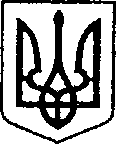 УКРАЇНАЧЕРНІГІВСЬКА ОБЛАСТЬН І Ж И Н С Ь К А    М І С Ь К А    Р А Д А32 сесія VIII скликанняР І Ш Е Н Н Явід 10 серпня  2023 р.		        м. Ніжин	                          №  50-32/2023Відповідно до статей 25, 26, 42, 59, 73 Закону України “Про місцеве самоврядування в Україні”, Земельного кодексу України, Податкового кодексу України, Закону України “Про оренду землі”, рішення Ніжинської міської ради шостого скликання від 08 липня 2015 року №6-69/2015 “Про затвердження місцевих податків”(із змінами), Регламенту Ніжинської міської ради Чернігівської області затвердженого рішенням Ніжинської міської ради Чернігівської області від 27 листопада 2020 року № 3-2/2020, розглянувши клопотання підприємств та організацій, міська рада вирішила:1. Надати у постійне користування Управлінню житлово-комунального господарства та будівництва Ніжинської міської ради Чернігівської області земельну ділянку площею 1,2233 га за адресою: м. Ніжин, вул. Прилуцька (кадастровий № 7410400000:06:002:0013) для розміщення та експлуатації основних, підсобних і допоміжних будівель та споруд підприємств переробної, машинобудівної та іншої промисловості. 1.1. Виключити земельну ділянку площею 1,2233 га за адресою: м. Ніжин, вул. Прилуцька (кадастровий № 7410400000:06:002:0013) із переліку земельних ділянок призначених для продажу права оренди на земельних торгах у формі аукціону окремими лотами.1.2.Управлінню житлово-комунального господарства та будівництва Ніжинської міської ради Чернігівської області зареєструвати право постійного користування земельною ділянкою відповідно до Закону України «Про державну реєстрацію речових прав на нерухоме майно та їх обтяжень».2. На підставі ст. 32², 33 Закону України «Про оренду землі», ст.126¹ Земельного кодексу України, враховуючи переважне право орендаря на укладання договору оренди на новий строк, поновити договір оренди земельної ділянки строком на 25 років Обслуговуючому кооперативу «Житлово- будівельний кооператив «Добробуд-1» на земельну ділянку площею 0,0650 га за адресою: м. Ніжин, вул. Геологів,35В кадастровий номер 7410400000:04:022:0136 для будівництва і обслуговування багатоквартирного житлового будинку шляхом укладання договору оренди на новий строк.2.1. Обслуговуючому кооперативу «Житлово- будівельний кооператив «Добробуд-1» заключити договір оренди земельної ділянки площею 0,0650 га за адресою: м. Ніжин, вул. Геологів,35В;2.2. Встановити орендну плату за земельну ділянку площею 0,0650 га за адресою: м. Ніжин, вул. Геологів,35В на рівні трьох відсотків від нормативної грошової оцінки земельної ділянки за один рік.  2.3. Обслуговуючому кооперативу «Житлово- будівельний кооператив «Добробуд-1» зареєструвати договір оренди земельної ділянки площею 0,0650 га за адресою: м. Ніжин, вул. Геологів,35В. 2.4. Для проведення державної реєстрації права оренди земельної ділянки припинити договір оренди землі від 03 липня 2018 року укладений між Ніжинською міською радою та Обслуговуючим кооперативом «Житлово- будівельний кооператив «Добробуд-1» на підставі рішення Ніжинської міської ради  від 24 травня 2018 року за № 26-38/2018.3. Внести зміни до пункту 5 рішення Ніжинської міської ради від 03 серпня 2020 року № 30-76/2020 щодо надання дозволу НІЖИНСЬКОМУ МІСЬКОМУ БУДИНКУ КУЛЬТУРИ на виготовлення проекту землеустрою щодо відведення у постійне користування земельної ділянки орієнтовною площею 0,1905 га за адресою: м. Ніжин, вул. Батюка,16 в частині зміни площі земельної ділянки та викласти пункт 5 у наступній редакції:«5. Надати дозвіл НІЖИНСЬКОМУ МІСЬКОМУ БУДИНКУ КУЛЬТУРИ на виготовлення проекту землеустрою щодо відведення у постійне користування земельної ділянки орієнтовною площею 0,2600га за адресою: м.Ніжин, вул.Батюка,16 для будівництва та обслуговування будівель закладів культурно-просвітницького обслуговування, (розміщення НІЖИНСЬКОГО МІСЬКОГО БУДИНКУ КУЛЬТУРИ)». 4. На підставі ст.322, 33 Закону України «Про оренду землі», ст.126.1 Земельного кодексу України, враховуючи переважне право орендаря на укладення договору оренди на новий строк, поновити договір оренди земельної ділянки строком до 30 серпня 2024 року Комунальному закладу «Обласний соціальний гуртожиток для дітей - сиріт та дітей, позбавлених батьківського піклування» Чернігівської обласної ради на земельну ділянку площею 0,0495га за адресою: м.Ніжин, вул.Прилуцька,126 кадастровий номер 7410400000:06:011:0031 для будівництва і обслуговування інших будівель громадської забудови (розміщення нерухомого майна, що є об’єктом комунальної власності територіальної громади міста Ніжина та перебуває в оренді  відповідно до договору оренди нерухомого майна № 50 від 30 жовтня 2017 року) шляхом  укладання договору оренди на новий строк.4.1. На підставі ч.2 ст.126.1 Земельного кодексу України після закінчення строку, на який укладено договір оренди землі, цей договір не поновлюється на такий самий строк і на таких самих умовах.4.2. Комунальному закладу «Обласний соціальний гуртожиток для дітей - сиріт та дітей, позбавлених батьківського піклування» Чернігівської обласної ради заключити договір оренди земельної ділянки площею 0,0495 га за адресою: м.Ніжин, вул.Прилуцька,126.4.3. Встановити орендну плату за земельну ділянку площею 0,0495 га за адресою: м.Ніжин, вул.Прилуцька,126  на рівні шести відсотків від нормативної грошової оцінки земельної ділянки за один рік.4.4. Комунальному закладу «Обласний соціальний гуртожиток для дітей – сиріт та дітей, позбавлених батьківського піклування» Чернігівської обласної ради  зареєструвати договір оренди земельної ділянки площею 0,0495 га за адресою: м.Ніжин, вул.Прилуцька,126.4.5. Для проведення державної реєстрації права оренди земельної ділянки припинити договір оренди землі від 14 грудня 2020 року укладений між Ніжинською міською радою та Комунальним закладом «Обласний соціальний гуртожиток для дітей - сиріт та дітей, позбавлених батьківського піклування» Чернігівської обласної ради  на підставі рішення Ніжинської міської ради від 30.09.2020 за № 50-79/2020 ( номер запису про інше речове право 39951287).5. Начальнику управління комунального майна та земельних відносин Ніжинської міської ради Онокало І.А. забезпечити оприлюднення даного рішення на офіційному сайті Ніжинської міської ради протягом п`яти робочих днів з дня його прийняття.6. Організацію виконання даного рішення покласти на першого заступника міського голови з питань діяльності виконавчих органів ради Вовченка Ф. І. та Управління комунального майна та земельних відносин Ніжинської міської ради.7. Контроль за виконанням даного рішення покласти на постійну комісію міської ради з питань регулювання земельних відносин, архітектури, будівництва та охорони навколишнього середовища (голова комісії – Глотко В.В.).Міський голова							       Олександр КОДОЛАВізують:секретар міської ради						     Юрій ХОМЕНКОперший заступник міського голови  з питань діяльності виконавчих органів ради                   Федір ВОВЧЕНКОпостійна комісія міської ради з питань регулювання земельних відносин,архітектури, будівництва та охоронинавколишнього середовища                                                Вячеслав ГЛОТКОпостійна комісія міської ради з питаньрегламенту, законності, охорони праві свобод громадян, запобігання корупції,адміністративно-територіального устрою,депутатської діяльності та етики                                         Валерій САЛОГУБначальник управління комунальногомайна та земельних відносинНіжинської міської ради				                Ірина ОНОКАЛОначальник відділу містобудуваннята архітектури виконавчого комітету Ніжинської міської ради,головний архітектор м. Ніжина	       Олена ІВАНЧЕНКОначальник відділу юридично-кадровогозабезпечення							      В’ячеслав ЛЕГАначальник управління культури і туризму Ніжинської міської ради	             Тетяна БАССАКголовний спеціаліст – юрист відділу бухгалтерськогообліку, звітності та правового забезпечення управліннікомунального майна та земельних відносин Ніжинськоїміської ради					   		     Сергій САВЧЕНКОПро надання у постійне користування та користування на умовах оренди земельних ділянок, внесення змін в рішення міської ради юридичним особам.